Ad:                                                                           …………………………….. ORTAOKULUSoyad:                                                 8A SINIFI FEN BİLİMLERİ DERSİ 1. DÖNEM 1. YAZILINumara:                                                                            -SORULAR-1.BÖLÜMAşağıda verilen önermelerin başındaki boşluklara  doğru olanlar için   "D", yanlış olanlar için "Y" yazınız.Her soru 2 puandır. 1.(   ) Dünya'nın dönme ekseni 230 27'  eğime sahiptir.2.(   ) Kuzey yarım kürede en uzun gecenin yaşandığı günden sonra güney yarım kürede yaz mevsimi başlar.3.(   ) Soğuk günlerde havanın nemi yüksektir.4.(   ) Rüzgarın yönü alçak basınçtan yüksek basınca doğrudur.5.(   ) Kromozom sayısı canlının gelişmişliği hakkında bilgi vermez. 6.(   ) Kalıtsal hastalıklar akraba evliliklerinde daha az görülür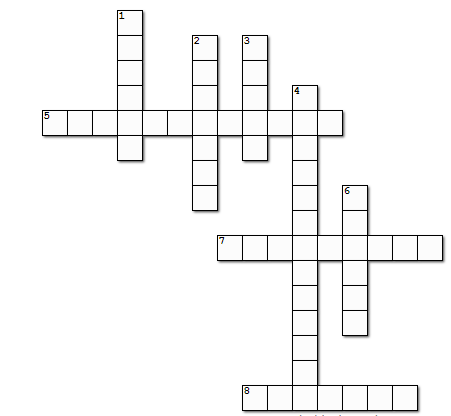 7.(   ) Genotipte yer alan her özellik fenotipte ortaya çıkmayabilir.8.(   ) Klonlama biyoteknoloji uygulamalarına örnek verilebilir.. 2.BÖLÜMAşağıda ki  önermelerde  koyu renkli kelimelerden , cümleyi doğru tamamlayacak olanı  yuvarlak içine alınız.Her soru 2 puandır. 1. Dünya'nın her yerinde 21 Mart / 21 Haziran tarihinde gece gündüz eşitliği sağlanır.2.  Sıcaklığın artması Yüksek / Alçak basınç alanı oluşturur.3.Bulutlardaki su damlacıklarının soğuk havayla karşılaştığında oluşturduğu minik buz kristallerine  Sis / Kar denir.4. Meteoroloji / Klimatoloji günlük değişen hava olaylarını inceler5.  Gen / Nükleotid DNA'nın yapı birimidir.6. Baskın / Çekinik gen küçük harfle gösterilir. 7. Melez / Saf döllerin genotipinde ki genler aynıdır.8. Adaptasyon / Modifikasyon çevrenin etkisiyle ortaya çıkan kalıtsal olmayan değişikliklerdir.3.BÖLÜMAşağıda  verilen cümlelerin  karşısına Mutasyon için U, Adaptasyon için A, Modifikasyon için  O yazınız.Her soru 2 puandır.                             Cümle                                                    Olay                           1.Çekirgelerin benekli yada beneksiz olması     2.Altı parmaklı olma         3.Bukalemunun renk değiştirmesi              4. Kutup ayılarının beyaz olması                 5. Van kedilerinin göz renklerindeki farklılık4. BÖLÜMAşağıdaki bulmacayı çözünüz. Her soru 1 puanSoldan Sağa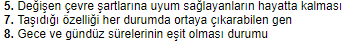 Yukardan aşağı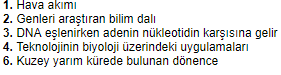 5. BÖLÜMAşağıda verilen çoktan seçmeli soruların doğru seçeneğini işaretleyiniz. Her soru 5 puan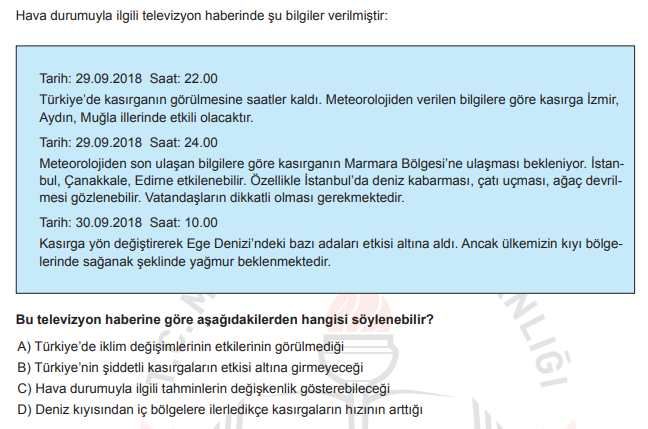 1.                                                                                                                                                         2018 ÖRNEK SORU2.                      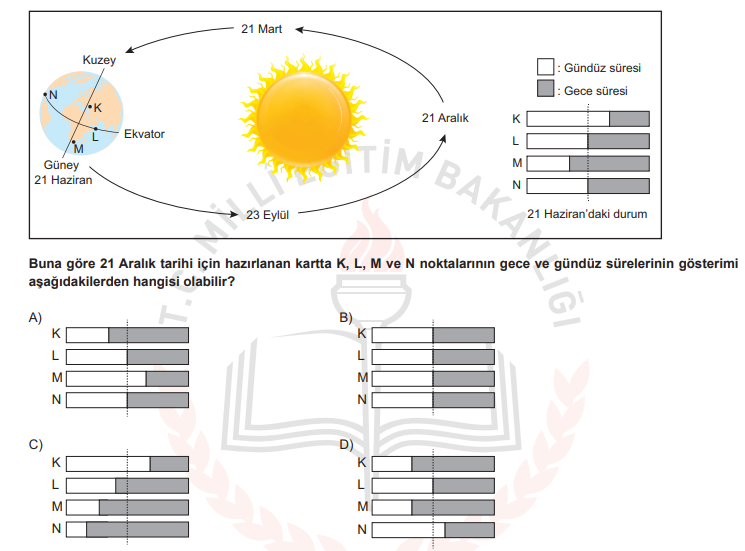 3.                                                                                                                                                        2018 ÖRNEK SORU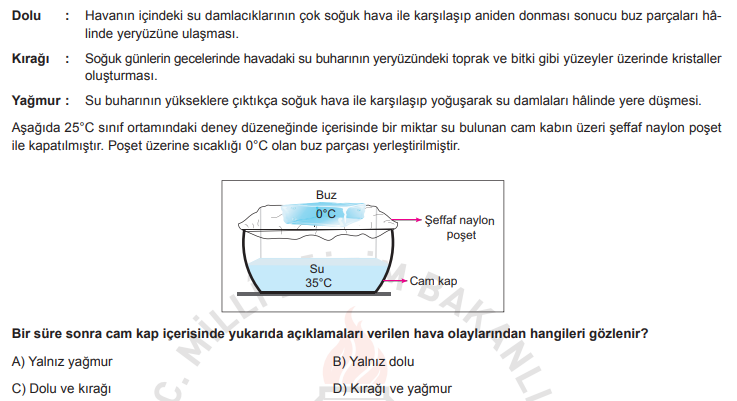                                                                                                                                                             2018 ÖRNEK SORU4.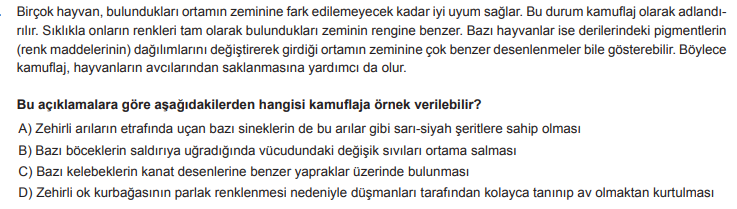                                                                                                                                               LGS ÖRNEK SORULAR  5.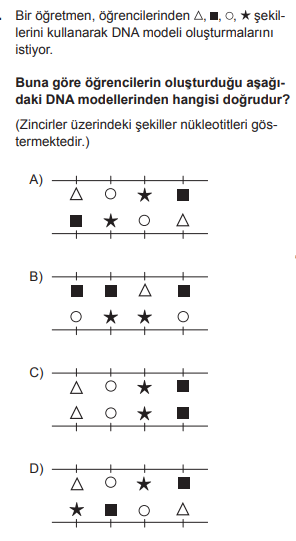                                                                      2018 LGS6.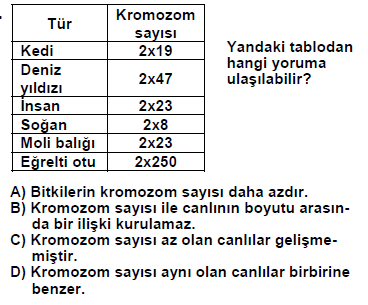                                                                         2003 DPY 87.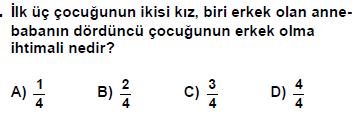 8.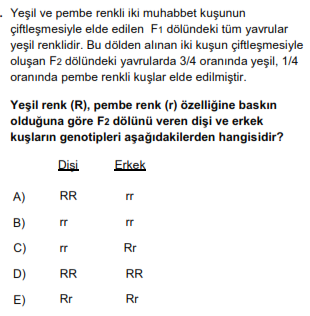      A)     B)     C)    D)                                                                           2013 ALS9.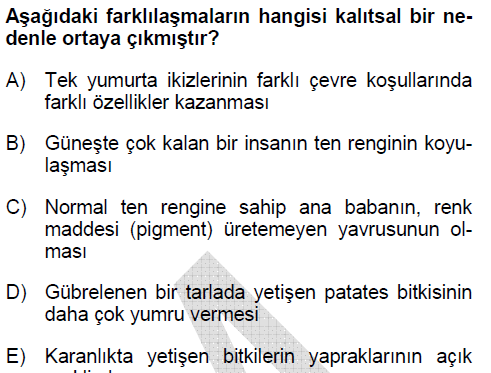 10.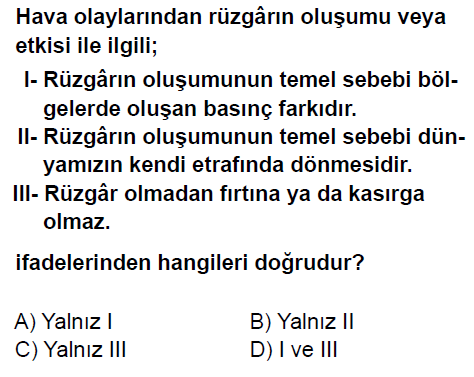                                                                          2013 SBS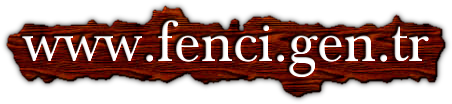 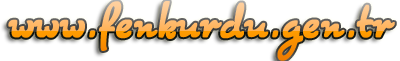 Daha fazla yazılı sorusu ve evraka  https://www.facebook.com/groups/fenkurduöğretmen grubumuzdan ulaşabilirsiniz.